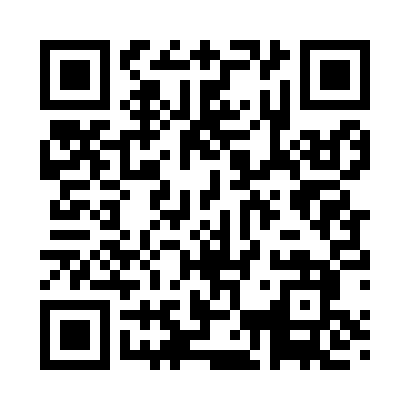 Prayer times for Swan River, Minnesota, USAMon 1 Jul 2024 - Wed 31 Jul 2024High Latitude Method: Angle Based RulePrayer Calculation Method: Islamic Society of North AmericaAsar Calculation Method: ShafiPrayer times provided by https://www.salahtimes.comDateDayFajrSunriseDhuhrAsrMaghribIsha1Mon3:195:221:175:309:1211:142Tue3:205:221:175:309:1111:143Wed3:205:231:175:309:1111:144Thu3:215:241:175:309:1111:145Fri3:215:251:185:309:1011:146Sat3:215:251:185:309:1011:147Sun3:225:261:185:309:0911:138Mon3:235:271:185:309:0911:129Tue3:255:281:185:309:0811:1110Wed3:265:291:185:309:0811:0911Thu3:285:301:185:309:0711:0812Fri3:305:301:195:299:0611:0713Sat3:315:311:195:299:0611:0514Sun3:335:321:195:299:0511:0415Mon3:355:331:195:299:0411:0216Tue3:365:341:195:299:0311:0117Wed3:385:351:195:289:0210:5918Thu3:405:361:195:289:0110:5719Fri3:425:371:195:289:0010:5620Sat3:435:391:195:288:5910:5421Sun3:455:401:195:278:5810:5222Mon3:475:411:195:278:5710:5023Tue3:495:421:195:278:5610:4924Wed3:515:431:195:268:5510:4725Thu3:535:441:195:268:5410:4526Fri3:555:451:195:258:5310:4327Sat3:575:471:195:258:5110:4128Sun3:595:481:195:258:5010:3929Mon4:015:491:195:248:4910:3730Tue4:035:501:195:248:4810:3531Wed4:055:521:195:238:4610:33